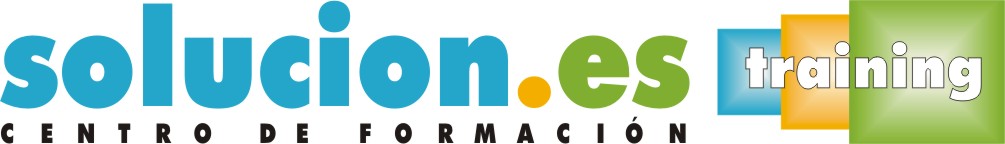  Curso On LineCOCTELERÍAObjetivos:Encuadrar el mundo de la coctelería dentro del contexto hostelero y turístico.Conocer todos los elementos y herramientas necesarias para llevar a cabo un servicio de coctelería, con profesionalidad y calidad en la atención al cliente.Seguir las normas de la coctelería clásica, y aplicarlas en el desarrollo de las tareas llevadas a cabo en coctelería, para atender al cliente de forma que no se sienta defraudado.Preparar todos los elementos para aplicar decoraciones apropiadas a cada cóctel.Conocer los instrumentos de medida, así como los recipientes de servicio para cada tipo de cóctel.Temario:1 INTRODUCCIÓN1.1. HISTORIA DEL CÓCTEL 1.2. LA RESTAURACIÓN 1.3. EL DEPARTAMENTO DE BAR 2 ELEMENTOS, ÚTILES Y MENAJE NECESARIOS PARA LA COCTELERÍA2.1. LA ESTACIÓN CENTRAL 2.2. TIPOS, COMPONENTES Y SU FUNCIÓN 2.3. MISE EN PLACE 3 TIPOS DE CRISTALERÍA QUE SE USA EN EL SERVICIO DE CÓCTELES4 NORMAS PARA LA PREPARACIÓN DE CÓCTELES4.1. INTRODUCCIÓN 4.2. CÓMO PREPARAR UN BUEN CÓCTEL 4.3. PEQUEÑO DECÁLOGO PARA PROCEDER 5 LA PRESENTACIÓN DE LA BEBIDA Y DECORACIÓN5.1. UTILIZACIÓN DE ELEMENTOS DECORATIVOS 6 LAS COMBINACIONES6.1. FAMILIAS 6.2. SERIES 6.3. COCTELERÍA INTERNACIONAL Y NUEVA COCTELERÍA 6.4. SERVICIO 7 PREPARACIÓN Y CONFECCIÓN DE LOS SIGUIENTES CÓCTELES7.1. PREPARAR LA ESTACIÓN CENTRAL 7.2. MANEJO DE COCTELERA Y MEZCLADOR 7.2.1. ELABORACIÓN DE CÓCTELES EN LA COCTELERA 7.2.2. ELABORACIÓN DE LOS CÓCTELES EN VASO MEZCLADOR 7.3. ELABORACIÓN DE CÓCTELES 7.3.1. CÓCTELES SIN ALCOHOL 7.3.2. COCTELES CON ALCOHOL 7.3.3. CÓCTELES APERITIVOS 7.4. PREPARAR ELEMENTOS DE DECORACIÓN 